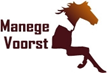 Buitenritten bij Manege Voorst 2020 De volgende buitenritten zijn ingepland, via info@manege-voorst.nl kun je je aanmelden. De ritten kosten € 29,50 en leden mogen mee voor € 25,-
Een rit gaat door bij minimaal 4 aanmeldingen onder voorbehoud van weersomstandigheden.Zondag 12 juli o.l.v. Nina voor gevorderde ruiters die alle gangen goed beheersen. 			- 10.00 aanwezig Zondag 26 juli o.l.v. Nina voor gevorderde ruiters die alle gangen goed beheersen.			- 10.00 aanwezigZondag 2 augustus o.l.v. Dominique voor gevorderde ruiters die alle gangen goed beheersen.		- 9.00 aanwezigZondag 9 augustus o.l.v. Nina voor gevorderde ruiters die alle gangen goed beheersen.			- 10.00 aanwezigZondag 16 augustus o.l.v. Elsemiek voor gevorderde ruiters die alle gangen goed beheersen.		- ……. aanwezigZondag 23 augustus o.l.v. Dominique voor gevorderde ruiters die alle gangen goed beheersen.		- 14.30 aanwezigZondag 30 augustus o.l.v. Nina voor gevorderde ruiters die alle gangen goed beheersen.			- 10.00 aanwezig